УТВЕРЖДАЮ:Заведующая  МКДОУ «ЦРР д/с  № 4«Светлячок»_________  Мирзоева П. Г.______________2021г.План работы  МКДОУ «ЦРР д/с №4 «Светлячок»по формированиюоснов безопасности жизнедеятельности дошкольниковна 2021 -2022 учебный год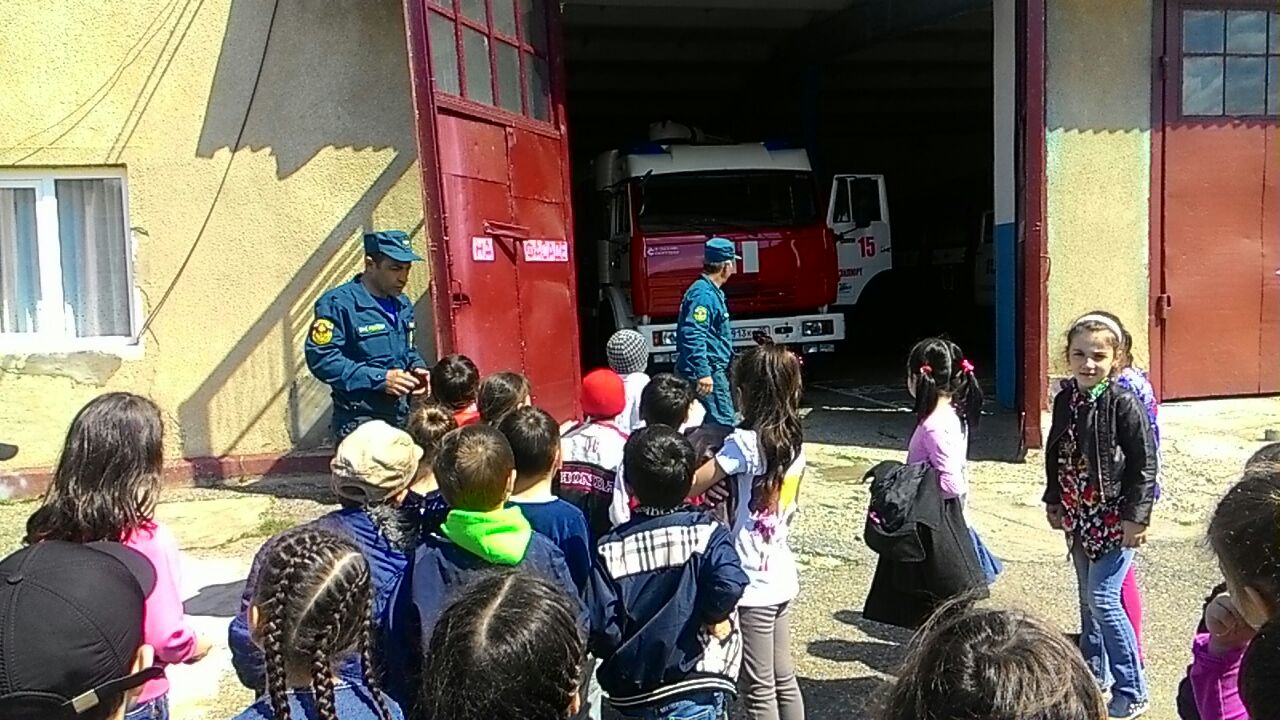 г. Кизилюрт2021г.Пояснительная запискаВ период дошкольного развития начинается процесс социализации, закладывается фундамент здоровья, прочные основы опыта жизнедеятельности, здорового образа жизни.В Федеральном государственном образовательном стандарте дошкольного образования, в целевых ориентирах прописано, что на этапе завершения дошкольного образования ребенок должен пытаться самостоятельно объяснять поступки людей, обладать начальными знаниями о социальном мире, в котором он живет, быть способным к принятию собственных решений, опираясь на свои знания и умения, и может соблюдать правила безопасного поведения.Главная цель по воспитанию безопасного поведения у детей - сформировать основные понятия опасных жизненных ситуаций и особенностей поведения в них. Безопасность - это не просто сумма усвоенных знаний, а умение правильно вести себя в различных ситуациях.              Одно  из направлений  «Социально - коммуникативного  развития в соответствии с ФГОС:  формирование основ безопасного поведения в быту, социуме, природе через решение образовательных задач:- знакомить  с бытовыми источниками опасности, с необходимыми действиями в случае опасности, формирование представления о способах безопасного поведения в быту;- формировать представления об опасных для человека и окружающего мира природы ситуациях и способах поведения в них;- приобщать  к правилам безопасного для человека и окружающего мира природы поведения;- формировать  осторожное и осмотрительное отношение к потенциально опасным для человека и окружающего мира природы ситуациям;- приобщать  родителей  воспитанников  к  проведению  совместных мероприятий,  направленных  на  формирование  у  воспитанников  основ  безопасности жизнедеятельности.Реализация данных задач в ДОУ осуществляется с учетом следующих основных принципов:-системность и последовательность;- доступность (усложнение материала происходит с учетом возрастных особенностей детей);- включение в деятельность (игровую, познавательную , экспериментальную и другие);- наглядность;- психологическая комфортность (снятие стрессовых факторов).План работы по ОБЖ  и правилам пожарной безопасностина 2021 -2022 учебный год1.Перспективный план образовательной деятельности в группе младшего возраста (3 – 4 года) по ОБЖ  и правилам пожарной безопасностина 2021 - 2022 учебный год2.Перспективный план образовательной деятельности в средней группе по ОБЖ  и правилам пожарной безопасностина 2021 - 2022 учебный год3.Перспективный план образовательной деятельности в старшей  группе(5- 6 лет) по ОБЖ  и правилам пожарной безопасностина 2021 - 2022 учебный год4.Перспективный план образовательной деятельности в подготовительной   группе по ОБЖ  и правилам пожарной безопасностина 2021 - 2022 учебный годПлан образовательной деятельности в группах по ОБЖ  и правилам пожарной безопасностиНа Июнь - Август  2021 - 2022 учебный год№МероприятиеСрокиСрокиСрокиОтветственныйМетодическая работа, работа с педагогамиМетодическая работа, работа с педагогамиМетодическая работа, работа с педагогамиМетодическая работа, работа с педагогамиМетодическая работа, работа с педагогамиМетодическая работа, работа с педагогами1Оформление и дополнение наглядных материалов, посвященных вопросам безопасности.Оформление и дополнение наглядных материалов, посвященных вопросам безопасности.Июнь - августЗам. зав. по ВМР Дибирова Т. К.Зам. зав. по ВМР Дибирова Т. К.2Пополнение дидактических игр, демонстрационных, наглядных пособий, методической, детской художественной литературы по правилам ПБПополнение дидактических игр, демонстрационных, наглядных пособий, методической, детской художественной литературы по правилам ПБИюнь - августЗам. зав. по ВМР Дибирова Т. К.Зам. зав. по ВМР Дибирова Т. К.3Составление плана по ОБЖ во всех возрастных группаСоставление плана по ОБЖ во всех возрастных группаИюнь - августВоспитателиВоспитатели4Учеба и проведение тренировочных эвакуаций:«Эвакуация персонала и воспитанников при возникновении ЧС»Учеба и проведение тренировочных эвакуаций:«Эвакуация персонала и воспитанников при возникновении ЧС»Сентябрь,Апрель.Зам. зав. по ВМР Дибирова Т. К., зам. зав. по АХЧ Абдурашидова Р. М.Зам. зав. по ВМР Дибирова Т. К., зам. зав. по АХЧ Абдурашидова Р. М.5Инструктаж по охране жизни и здоровья детей в  детском саду на начало учебного года.Инструктаж по охране жизни и здоровья детей в  детском саду на начало учебного года.Сентябрьзам. зав. по АХЧ Абдурашидова Р. М.зам. зав. по АХЧ Абдурашидова Р. М.6Инструктаж по охране жизни и здоровья детей во время проведения массовых мероприятий.Инструктаж по охране жизни и здоровья детей во время проведения массовых мероприятий.Декабрьзам. зав. по АХЧ Абдурашидова Р. М.зам. зав. по АХЧ Абдурашидова Р. М.7Инструктаж по охране жизни и здоровья детей в зимнее время годаИнструктаж по охране жизни и здоровья детей в зимнее время годаЯнварьзам. зав. по АХЧ Абдурашидова Р. М.зам. зав. по АХЧ Абдурашидова Р. М.8Инструктаж по оперативному действию работников детского сада в случае возникновения пожараИнструктаж по оперативному действию работников детского сада в случае возникновения пожараАпрельзам. зав. по АХЧ Абдурашидова Р. М.зам. зав. по АХЧ Абдурашидова Р. М.9Учеба и проведение тренировочных эвакуаций:«Эвакуация персонала и воспитанников при возникновении ЧС»Учеба и проведение тренировочных эвакуаций:«Эвакуация персонала и воспитанников при возникновении ЧС»АпрельЗам. зав. по ВМР Дибирова Т. К.,зам. зав. по АХЧ Абдурашидова Р. М.Зам. зав. по ВМР Дибирова Т. К.,зам. зав. по АХЧ Абдурашидова Р. М.10Пополнение дидактическим и игровым материалом «Центра безопасности» Пополнение дидактическим и игровым материалом «Центра безопасности» В течение годавоспитателивоспитатели№МероприятиеМероприятиеСрокиОтветственныйОтветственныйРабота с родителямиРабота с родителямиРабота с родителямиРабота с родителямиРабота с родителямиРабота с родителями1.Оформление информационных уголков, буклетов, листовок для родителейПримерная тематика:«Ребенок один дома«Балкон, открытое окно и другие бытовые опасности»«Пожароопасные предметы»«Ребенок и незнакомые люди» (внешность человека может быть обманчива)«Использование и хранение опасных предметов»Оформление информационных уголков, буклетов, листовок для родителейПримерная тематика:«Ребенок один дома«Балкон, открытое окно и другие бытовые опасности»«Пожароопасные предметы»«Ребенок и незнакомые люди» (внешность человека может быть обманчива)«Использование и хранение опасных предметов»СентябрьЗам. зав. по ВМР Дибирова Т. К.,воспитателиЗам. зав. по ВМР Дибирова Т. К.,воспитатели2Оформление информационных уголков, буклетов, листовок для родителей «Осторожно, гололед!»Оформление информационных уголков, буклетов, листовок для родителей «Осторожно, гололед!»НоябрьЗам. зав. по ВМР Дибирова Т. КвоспитателиЗам. зав. по ВМР Дибирова Т. Квоспитатели3Оформление информационных уголков, буклетов, листовок для родителей«Пожароопасные электроприборы»Оформление информационных уголков, буклетов, листовок для родителей«Пожароопасные электроприборы»ДекабрьЗам. зав. по ВМР Дибирова Т. К.,воспитателиЗам. зав. по ВМР Дибирова Т. К.,воспитатели4Инструктаж «Правила безопасности в  Новогодние праздники»Инструктаж «Правила безопасности в  Новогодние праздники»ДекабрьЗам. зав. по ВМР Дибирова Т. К.,зам. зав. по АХЧ Абдурашидова Р. МЗам. зав. по ВМР Дибирова Т. К.,зам. зав. по АХЧ Абдурашидова Р. М5Постоянное консультирование родителей через информационные уголки, буклеты, книжки – передвижки, листовки о создании безопасных условий для жизни и здоровья ребенка в летний период.Постоянное консультирование родителей через информационные уголки, буклеты, книжки – передвижки, листовки о создании безопасных условий для жизни и здоровья ребенка в летний период.Июнь - августЗам. зав. по ВМР Дибирова Т. К.,воспитателиЗам. зав. по ВМР Дибирова Т. К.,воспитатели6Родительские собрания по вопросам безопасности жизнедеятельности, с приглашением сотрудников МЧС.Родительские собрания по вопросам безопасности жизнедеятельности, с приглашением сотрудников МЧС.В течение годаЗам. зав. по ВМР Дибирова Т. К.,воспитателиЗам. зав. по ВМР Дибирова Т. К.,воспитатели7Профилактические беседы по предупреждению детского травматизма, несчастных случаев, насильственных действий.Профилактические беседы по предупреждению детского травматизма, несчастных случаев, насильственных действий.В течение годаЗам. зав. по ВМР Дибирова Т. К.,воспитателиЗам. зав. по ВМР Дибирова Т. К.,воспитатели8День открытых дверей по теме «Организация работы в ДОУ по теме безопасности жизнедеятельности»День открытых дверей по теме «Организация работы в ДОУ по теме безопасности жизнедеятельности»АпрельЗам. зав. по ВМР Дибирова Т. К.,воспитателиЗам. зав. по ВМР Дибирова Т. К.,воспитателиМесяцСодержание работысентябрьМесячник безопасности1.Беседа: «Спички не тронь - в спичках огонь»2.Экскурсия в медицинский кабинет.3. Дидактическая игра «Мамины помощники».4.Рассматривание картинок и иллюстрации «Причины пожара»5.Просмотр мультфильма смешарики «Азбука безопасности»октябрь1.Беседа: «Опасные предметы»2.Дидактическая игра  «Раз, два, три, что может быть опасно - найди».3.Рисование «Опасные предметы»4Чтение произведения К. Чуковского «Доктор Айболит»2. Дидактическая игра «Острые предметы».ноябрь1.Беседа: «Правила поведения при пожаре»2. Дидактические упражнения: «Позовем на помощь, если в доме пожар», «Источник опасности».3.Сюжетно - ролевая игра «Поликлиника»4.Театр игрушек « Кошкин дом на новый лад»5.Чтение стихотворения «Не шути дружок с огнём!»декабрь1.Беседа: «Небезопасные зимние забавы - опасность на льду»2.Дидактические игры. «Опасные хлопушки».3.Чтение х/л: Е. Шкловской «Как лечили мишку», «Осторожно, лекарство», «Как вести себя во время болезни».4.Проблемная ситуация: «Какие опасности могут подстерегать нас дома?»Январь1.Беседа: «Ребенок потерялся»2. Дидактическая игра «Так - не так»3.Сюжетно ролевая игра «Если рядом никого…»4.Ситуативная беседа: «Не выглядывай в открытое окно»5. Моделирование проблемных ситуаций «Если в дверь стучит незнакомец», «Если звонят незнакомые люди» ;февраль1.Беседа: «Метель и пурга»2.Сюжетно - ролевая игра «Аптека»3.Подвижная игра: «Ты мороз, мороз»4.Рассматривание картинок на тему «Как избежать неприятностей» Март1.Беседа: «Правила поведения на улицах»2.Сюжетно-ролевая игра «Человек, которого я не знаю» 3.Рассматривание картинок на тему «Безопасность на улице»4.Игровая ситуация «Зайка потерялся», 5.Чтение сказки «Маша и медведь».6.Ситуации «Если ты заболел», « Смотри не промочи ножки», « Что значит - закаляйся?», « О роли лекарств и витаминов»Апрель1.Беседа: «Источники опасности - улица не место для игр» 2.Дидактическая игра «Мы спасатели»3.Рассматривание картинок.4.Чтение сказки «Кошкин дом».5.Игровая ситуация «Спасаем мишку из пожара».6.Сюжетно-ролевая игра «Пожарник».Месячник  безопасности «Защитим детей от несчастных случаев». » Итоговые занятия (досуги, развлечения, викторины по ОБЖ) по пожарной безопасности и формированию навыков безопасного поведения в нестандартных ситуациях.Май1.Беседа: «Поведение ребенка на детской площадке»2.Рассматривание иллюстраций «Правила поведения при грозе».3.Дидактическая игра «Сто бед», «Аскорбинка и ее друзья».4. Продуктивная деятельность «Красивые, но ядовитые».МесяцСодержание работыСентябрьМесячник безопасности«Защитим детей от несчастных случаев». 1.Беседа: «Съедобное и несъедобное» - познакомить со съедобными ягодами, грибами и ядовитыми растениями, научить различать их по внешним признакам.2. НОД  «Как сберечь свое здоровье» - формировать представление о главной ценности жизни - здоровье.3. Чтение К. Чуковского «Айболит», Г.Горн «Энциклопедия здоровья в сказках и рассказах для маленьких», пословицы, загадки.4.Моделирование ситуации:«Если ты потерялся».Октябрь1.НОД «Полезные продукты» - формировать представление о том, что здоровье зависит от питания, еда должна быть не только вкусной, но и полезной, воспитывать правила поведения за столом»2.Беседа «О здоровой пище»3.Чтение Г. Зайцева «Приятного аппетита»4.Д/и «Разложи на тарелки полезные продукты».Ноябрь1. НОД «О пожарной безопасности» - дать представление о пользе и вреде огня, дать понятие о том, какую опасность таят в себе спички.2.Рассматривание картин о пожарной безопасности.3.Беседа  «Спички не тронь - в спичках огонь»4. Чтение С. Маршак «Кошкин дом», К. Оленеев «Пожарная машина»5. Подвижные игры «Мы спасатели», «Движение по сигналу»Декабрь1.Игровые упражнения: «Вызываем скорую помощь, полицию» (научить детей пользоваться телефоном, познакомить детей с номером телефона «02», «03»). Учить детей не бояться врача. 2. Экскурсия в медицинский кабинет детского сада «Мы были в гостях у врача».3. Беседа с детьми на тему: «Если кто - то заболел»4.Дидактические игры «Сложи картинку», «Назови правильно5.Моделирование ситуации:«Если ты потерялся»Январь1.Занятие «Личная гигиена» - развивать у детей понимание гигиенических процедур, закрепить навыки умывания, пользования личным полотенцем, расчёской, носовым платком.2. Экскурсия в прачечную детского сада.3.Беседа «Чистота и здоровье»4. Чтение Г. Зайцева «Дружи с  водой», А. Барто «Девочка чумазая»Февраль1.НОД «В мире опасных предметов» - закрепить у детей представление об опасных для жизни предметах, с которыми они встречаются в быту, воспитывать у детей умение подчиняться запретами взрослого.2.Рассматривание альбома «Опасные предметы»3. Загадки об опасных предметах4. Подвижные игры «Вода и пламя», «Светофор»Март1.НОД  «Собаки и кошки - наши соседи» - познакомить детей с правилами поведения при встрече с домашними животными.2.Беседа с детьми на тему: «Можно ли трогать животных на улице» - продолжать знакомить с правилами поведения на улице. 3.Чтение А. Барто «Пёс», А. Дмитриев «Бездомная кошка», загадки о домашних животных.4. Дидактические игры «Если кто-то заболел», «Можно- нельзя»5. Моделирование ситуации «Как бы ты поступил?»АпрельМесячник «Защитим детей от несчастных случаев».  Итоговые занятия (досуги, развлечения, викторины по ОБЖ) по пожарной безопасности и формированию навыков безопасного поведения в нестандартных ситуациях.1.Беседа: «Источники опасности - улица не место для игр» 2.Дидактическая игра «Мы спасатели»3.Игровая ситуация «Где играет медвежонок»,«Наши помощники растения»4.Сюжетно-ролевая игра «Поликлиника»5.Рисование  - «Какие опасные предметы ты знаешь»Май1. НОД  «Как сберечь своё здоровье» - формирование представление о главной ценности жизни - здоровье, дать детям представление о том, что лекарства принимают только в присутствии взрослого, нельзя брать лекарства самостоятельно.2.Рисование «Мы занимаемся физкультурой»3. Чтение стихотворения «Таблетки - не конфетки»!4. Моделирование ситуации «Зная азбуку «Ау» - яв лесу не пропаду5.Игра «Выбери съедобные грибы и ягоды»МесяцСодержание работыСентябрьМесячник безопасности по ПДД1. Моделирование ситуаций  «О добром и злом огне».2.НОД  «Пожарный - профессия героическая»3Д/и «Предметы - источники пожара»4.Составление рассказа на тему  «Почему это случилось?» с началом или концом, предложенным воспитателем.4. Чтение рассказа В.Подольного «Как человек огонь приручил» 5.Моделирование ситуации:«Если ты потерялся»Октябрь1.НОД «Безопасность в доме».Острые, колющие и режущие предметы.2. Составление рассказа на тему «Откуда может прийти беда?» с началом или концом, предложенным воспитателем.3. Д/и «Раз, два, три, что может быть опасного, найди». 4.Чтение Е.Казаков «Чик-чик ножницами»,  Ю. Пермяк «Торопливый ножик».5.Д\и «Высоко -1 низко».6.Моделирование ситуации «Я на балконе».Ноябрь1. НОД «О пожарной безопасности» - дать представление о пользе и вреде огня, дать понятие о том, какую опасность таят в себе спички.2.Рассматривание стенда о пожарной безопасности в детском саду.3.Беседа  служба  «01».4. Д/и «Что нужно пожарному?».4. Чтение Л.Толстого «Пожарные собаки».5. Подвижные игры «Мы спасатели», «Движение по сигналу»Декабрь1.Игровые упражнения: «Вызываем скорую помощь, полицию» (научить детей пользоваться телефоном, познакомить детей с номером телефона «101», «102», «103»). Учить детей не бояться врача. 2. Беседа «Не каждый встречный - друг сердечный»3. Эстафета «Убегу от чужого», 4.Дидактические игры «Наблюдай - ка»(описание человека, приметы, как он выглядит), «Доскажи словечко»5.Моделирование ситуации:«Тебя зовут на соседнюю улицу…». «Тебя угостил незнакомец»Январь1.Беседа Зимние забавы (правила безопасности во время проведения зимних игр)2.Рассматривание иллюстраций, картины «Ну и покатался…», 3.Д/и «Так - не так»4.Составление рассказа на тему  «Почему это случилось?» с началом или концом, предложенным воспитателем.5.Игра-занятие «Чего нельзя делать в отсутствии взрослых». Февраль1.НОД «Чтобы нам не болеть»(формирование сознательного отношения к необходимости укрепления здоровья).2.С/р игра «Аптека», 3.Д/и «Зажги фонарик» (лекарственные растения).4.Моделирование ситуации: Женщина с ребенком просит зеленку, чтобы помазать разбитую коленку…5. «Берегись мороза». Оказание первой помощиМарт1.НОД  «Опасный  лед»2.Моделирование ситуации «На тонком льду…»3.Оказание первой помощи.  Рассматривание иллюстраций, картинок. Практическая деятельность.4.  Решение проблемной ситуации :Почему Емеля из сказки «По щучьему велению» не боялся ходить к проруби»?АпрельМесячник «Защитим детей от несчастных случаев».  Итоговые занятия (досуги, развлечения, викторины по ОБЖ) по пожарной безопасности и формированию навыков безопасного поведения в нестандартных ситуациях.1.Беседа: «Источники опасности - улица не место для игр» 2.Проигрывание ситуации: «В доме возник  пожар!». Телефон «101». 3.Чтение и обсуждение стихотворения И.Тверабукина «Андрейкино дежурство».  5.Рисование -  «Какие опасные предметы ты знаешь»?6. Моделирование ситуации «У меня зазвонил телефон» (друг, незнакомец, знакомый,  взрослый), «Кто стучится в дверь ко мне?»7. Настольный театр «Волк и семеро козлят».Май1. НОД  «Как сберечь своё здоровье» - формирование представление о главной ценности жизни - здоровье, дать детям представление о том, что лекарства принимают только в присутствии взрослого, нельзя брать лекарства самостоятельно.2.Рисование «Мы занимаемся физкультурой»3. Чтение стихотворения «Таблетки - не конфетки»!4. Моделирование ситуации «Зная азбуку «Ау» - яв лесу не пропаду».5.Игра «Выбери съедобные грибы и ягоды»МесяцСодержание работыСентябрьМесячник безопасности по ПДД1.Беседа о службах, помогающих людям в беде. (полиция, пожарные, скорая).«Безопасность в нашей группе».2.Чтение С.Михалков «Дядя Стёпа».В.Маяковский «Кем быть?»  С.Маршак «Пожар».Загадывание загадок  об опасных предметах.3.Настольно - печатные игры « Как избежать неприятности».«Чрезвычайные ситуации в доме».4.Д/игры « Я знаю, что можно, а что нельзя».5.Экскурсия к перекрестку. В школу ДОСААФ г. Кизилюрт.6.Занятие «Службы «101», «102», «103» всегда на страже.7.С/Р игра «Служба спасения».8. Продуктивная деятельность: рисование «Дорожная азбука».Октябрь1.НОД «Безопасность в доме».Острые, колющие и режущие предметы.2. Составление рассказа на тему «Откуда может прийти беда?» с началом или концом, предложенным воспитателем.3. Д/и «Раз, два, три, что может быть опасного - найди». 4.Чтение Е.Казаков «Чик-чик ножницами»,  Ю. Пермяк «Торопливый ножик».5.Д\и «Высоко - низко».6.Моделирование ситуации «Я на балконе».Ноябрь1.Беседа о здоровом образе жизни.2.Опыты. Определить частоту сердечных сокращений до и после бега, определить роль отдельных частей тела (пройти с закрытыми глазами, послушать, зажав уши и т.д.).3.Чтение С.Маршак «Почему у человека две руки и один язык». В.Бондаренко «Уши и язык». Загадывание загадок о частях тела.Рассматривание энциклопедий «Моё тело».4.Настольно - печатные игры « Определи предмет».5.Д/игры « Запомни  и повтори движения».6.Экскурсия на стадион.7.Занятие «Сохрани своё здоровье сам». (Составление модельных схем о правилах поведения).8.Спортивное развлечение «Зов  Джунглей»9.Продуктивная деятельность: рисование  на тему «Я здоровье сберегу, сам себе я помогу».Декабрь1.Беседа о безопасном поведении на улице.  Рассматривание плакатов «Безопасность на улице и дома».2.Чтение С.Михалков «Дядя Стёпа».3.Д/И  игра «Мир вокруг нас», «Из чего сделано».4.Экскурсии по улицам города.5.Занятие «Внешность человека может быть обманчива». (Составление модельных схем о правилах поведения на улице).6.С/Р игра «Полиция».7. Продуктивная деятельность: рисование на тему «Опасные прохожие».Январь1.Беседа об огне, его пользе и вреде.2.Чтение С.Маршак «Конь - огонь», «Пожар», «Рассказ о неизвестном       герое».3.Настольно - печатные игры « Свет, звук, вода».4.Д/игры « Я знаю, что можно, а что нельзя»,  «Угадай по голосу»5.  Рассматривание плакатов «Безопасность на улице и дома». 6.Занятие «Пожароопасные предметы».  (Составление модельных схем о  правилах пожарной безопасности).7.С/Р игра «Пожарники».8.Продуктивная деятельность: рисование на тему «Пожарные тушат огонь».Февраль1.НОД «Чтобы нам не болеть»(формирование сознательного отношения к необходимости укрепления здоровья).2.С/р игра «Аптека», 3. Д/и «Зажги фонарик» (лекарственные растения).4.Моделирование ситуации: Женщина с ребенком просит зеленку, чтобы помазать разбитую коленку…5. «Берегись мороза». Оказание первой помощиМарт1.НОД  «Опасный  лед»2.Моделирование ситуации «На тонком льду…»3.Оказание первой помощи.  Рассматривание иллюстраций, картинок. Практическая деятельность: рисование на тему «Оказание первой помощи при несчастных случаях».4.  Решение проблемной ситуации: Почему Емеля из сказки «По щучьему велению» не боялся ходить к проруби?»АпрельМесячник «Защитим детей от несчастных случаев».  Итоговые занятия (досуги, развлечения, викторины по ОБЖ) по пожарной безопасности и формированию навыков безопасного поведения в нестандартных ситуациях.1.Викторина «Пожарная безопасность»2.Проигрывание ситуации: «В доме возник  пожар!». Телефон «101». 3.Чтение и обсуждение стихотворения И.Тверабукина «Андрейкино дежурство».  5.Рисование на тему: «Какие опасные предметы ты знаешь»6 Игра-соревнование «Всем на свете людям ясно, что с огнем шутить опасно»7. НОД: «Службы «101», «102», «103» всегда на страже»8.Составление рассказа на тему  «Почему это случилось?» с началом или концом, предложенным воспитателем.9. Ситуативный разговор: «Если на улице гроза и сильный ветер». Цель: рассказать о правилах поведения во время грозы и шквального ветра.Май1. «Здравствуй, лето!» беседа о правилах безопасного поведения в период летних каникулБеседа «Полезно - не полезно», 2.Чтение Г.Зайцев «Приятного аппетита». «Полезные продукты». Ю.Тувим «Овощи». М.Безруких «Разговор о правильном питании». 3.Загадки об овощах и фруктах.4.Встреча с медсестрой. Беседа на тему «Что такое витамины» 5.Занятие «Приятного аппетита» 6.Д/игры «Чудесный мешочек», «Угадай по вкусу», «Выбери и разложи полезные продукты»,  «Разложи овощи  по витаминам».7. Д\ и «В саду ли в огороде»8.С/Ригра  «Кафе « Витаминное».9.Продуктивная деятельность: создание книги «Витаминная» (в виде букв - A D B C). 1.Занятия - путешествия, занятия- игры, игры - ситуации Цель: постоянное закрепление полученных знаний по безопасности в непосредственном природном окруженииПримерный перечень тем: Правила поведения на водеПравила поведения на дорогеПравила поведения  в лесуПравила поведения  в путешествияхПравила поведения  с незнакомыми людьми и животными на улице«Осторожно, ядовитые растения» (ягоды, грибы)«Лекарственные растения в жизни человека»«Оказание первой помощи при травме»«Знатоки правил дорожного движения»«Знатоки правил пожарной безопасности»«Мы на речке отдыхали» (правильное поведение вблизи водоемов)«Правила друзей природы» (правила поведения в лесу)«Сказка про витамины»«Сказка про микробы»«Закаляйся, если хочешь быть здоров»«Не впускайте дядю, тетю, если мама на работе»2. Дидактические игры «Доскажи словечко», «Так делать нельзя»«Наблюдай- ка»(описание человека, приметы, как он выглядит).«Мы - спасатели».«Что лишнее?»«Так - не так»«Съедобное - не съедобное»«Мы - спасатели»«Средства пожаротушения»«Осторожно с огнём»«Кому, что нужно для работы»«Как избежать неприятностей»«Съедобный грибок положи в кузовок»«Горит - не горит», «Доскажи словечко», «Средства пожаротушения3.Моделирование ситуации«Тебя зовут на соседнюю улицу…»,«Тебя угостил незнакомец»«Мы в лесу…»«У меня зазвонил телефон» (друг, незнакомец, знакомый)«Кто стучится в дверь ко мне?».«Если случился пожар».«Что делать, если почувствовали запах газа?», «Чайник залил огонь на плите».«Встреча с чужой собакой»«Костер в лесу»Игровые ситуации с детьми «Если случится пожар», «Как позвонить в скорую помощь?»4. Продуктивная деятельностьРисование «Моя улица»Рисование «Мой домашний питомец»Лепка на тему «Ядовитые грибы»Рисование на тему «Безопасность на воде»Рисование: «Моя комната»Рисование «Спички детям - не игрушка»Лепка на тему «Ядовитые грибы»5.Чтение худ.литературы, театрализованная деятельность.Настольный театр: «Волк и семеро козлят»«Кошкин дом»«Красная шапочка»Чтение: С.Маршак «Что горит?», «Пожар», «Кошкин дом», «Рассказ о неизвестном герое»; Б.Житков «Пожар на море», «Дым»; К.Чуковский «Путаница»; Л. Толстой «Пожарные собаки»; Г.Остер «Вредные советы»; С.Михалков «Дядя Степа»; Т. Фетисова «Куда спешат красные машины»; А. Шевченко «Как ловили Уголька»; Г.Цыферов «Жил на свете слоненок» Т.А. Шорыгиной «Любопытный ветерок»  С. Маршак «Сказка про спички», Н. Беляниной «На досуге ребятишки…», «От горящей спички летом…». Сказка Т. А. Шорыгиной «Добрая Ивушка».С. Маршак «Детки в клетке», М. Бородицкая «Разговор с пчелой», Т.А. Шорыгина «Осколок стекла», «На лесной тропинке»Рассматриванием иллюстраций «Ядовитые растения», «Опасные насекомые», «Съедобные и несъедобные грибы», «Опасные ситуации на улице».